Lesson 2: How well can I use fronted adverbials to describe what they can see?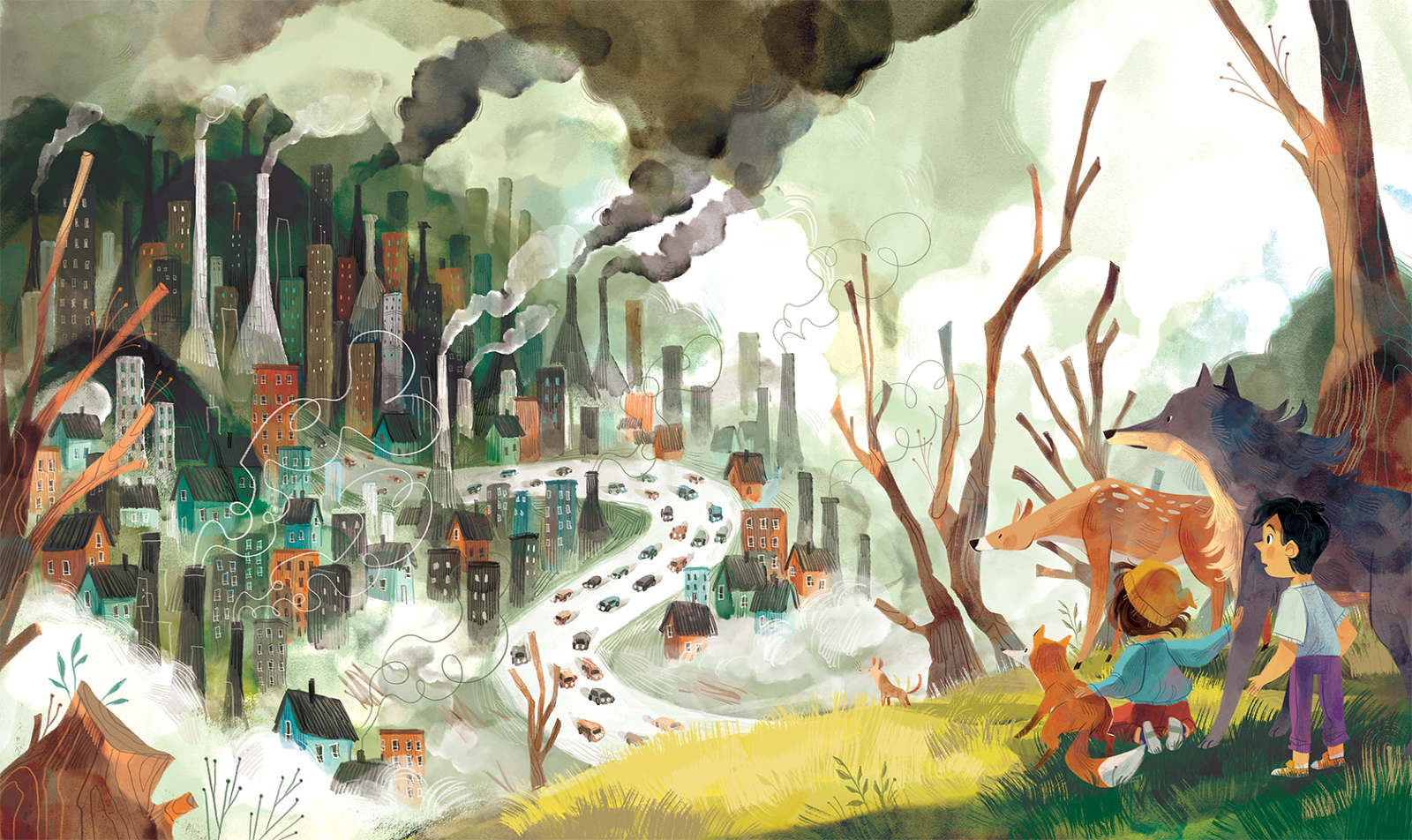 ________________________________________________________________________________________________________________________________________________________________________________________________________________________________________________________________________________________________________________________________________________________________________________________________________________________________________________________________________________________________________________________________________________________________________________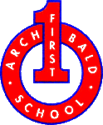 Fronted adverbials https://www.bbc.co.uk/bitesize/topics/zwwp8mn/articles/zp937p3#:~:text=A%20fronted%20adverbial%20is%20when,today'%20is%20a%20fronted%20adverbial.Adverbials are words or phrases that give more information to the sentence."I discovered fronted adverbials, earlier today."'Earlier today' is the adverbial."Earlier today, I discovered fronted adverbials."A fronted adverbial is when the adverbial word or phrase is moved to the front of the sentence, before the verb. So here, 'earlier today' is a fronted adverbial.